DEFENSIVE OG KONKURRERENDE MELDINGERDEFENSIVE OG KONKURRERENDE MELDINGERUDSPIL & SIGNALERUDSPIL & SIGNALERUDSPIL & SIGNALERUDSPIL & SIGNALERUDSPIL & SIGNALERUDSPIL & SIGNALERUDSPIL & SIGNALERUDSPIL & SIGNALERUDSPIL & SIGNALERSYSTEMKORTTIL HOLDTURNERINGSYSTEMKORTTIL HOLDTURNERINGSYSTEMKORTTIL HOLDTURNERING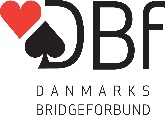 Indmeldinger (Stil; Svar; 1/2-trækket; Genåbning)Indmeldinger (Stil; Svar; 1/2-trækket; Genåbning)Åbningsudspil (Stil)Åbningsudspil (Stil)Åbningsudspil (Stil)Åbningsudspil (Stil)Åbningsudspil (Stil)Åbningsudspil (Stil)Åbningsudspil (Stil)Åbningsudspil (Stil)Åbningsudspil (Stil)SYSTEMKORTTIL HOLDTURNERINGSYSTEMKORTTIL HOLDTURNERINGSYSTEMKORTTIL HOLDTURNERINGNaturligt, normalt 5 farve med 10+Naturligt, normalt 5 farve med 10+UdspilUdspilUdspilMakkers farveMakkers farveSYSTEMKORTTIL HOLDTURNERINGSYSTEMKORTTIL HOLDTURNERINGSYSTEMKORTTIL HOLDTURNERINGI 4. hånd holdes der hårdt åbent.I 4. hånd holdes der hårdt åbent.FarveFarveFarveFarveAttitude, MUDAttitude, MUDAttitude, MUDAttitude, MUDAttitude, MUDSYSTEMKORTTIL HOLDTURNERINGSYSTEMKORTTIL HOLDTURNERINGSYSTEMKORTTIL HOLDTURNERINGSansSansSansSansAttitude, MUDAttitude, MUDAttitude, MUDAttitude, MUDAttitude, MUDTurneringTurneringDivisionsturneringenHoldnr.2Senere i spilletSenere i spilletSenere i spilletSenere i spilletAttitude, MUDAttitude, MUDAttitude, MUDAttitude, MUDAttitude, MUDDivision/RækkeDivision/Række1. Division Holdnr.2Gennem spilførerGennem spilførerGennem spilførerGennem spilførerAttitude, MUDAttitude, MUDAttitude, MUDAttitude, MUDAttitude, MUDSpillernavneog medlemsnr.Spillernavneog medlemsnr.Mads Kirstan (2605)
Flemming Jørgensen ( 17663)Mads Kirstan (2605)
Flemming Jørgensen ( 17663)Mads Kirstan (2605)
Flemming Jørgensen ( 17663)Øvrigt:Øvrigt:Spillernavneog medlemsnr.Spillernavneog medlemsnr.Mads Kirstan (2605)
Flemming Jørgensen ( 17663)Mads Kirstan (2605)
Flemming Jørgensen ( 17663)Mads Kirstan (2605)
Flemming Jørgensen ( 17663)Indmelding 1ut (2./4. hånd; Svar; Genåbning)Indmelding 1ut (2./4. hånd; Svar; Genåbning)Udspil  (hvad det udspillede kort typisk er fra)Udspil  (hvad det udspillede kort typisk er fra)Udspil  (hvad det udspillede kort typisk er fra)Udspil  (hvad det udspillede kort typisk er fra)Udspil  (hvad det udspillede kort typisk er fra)Udspil  (hvad det udspillede kort typisk er fra)Udspil  (hvad det udspillede kort typisk er fra)Udspil  (hvad det udspillede kort typisk er fra)Udspil  (hvad det udspillede kort typisk er fra)SYSTEMSYSTEMSYSTEMSYSTEMSYSTEM15-17 i 2. hånd; Naturligt – overmelding = søge15-17 i 2. hånd; Naturligt – overmelding = søgeUdspilUdspilUdspilMod farveMod farveMod farveMod sansMod sansMod sansGrundsystem og generel stilGrundsystem og generel stilGrundsystem og generel stilGrundsystem og generel stilGrundsystem og generel stil10-14 i 4. hånd: Naturligt – overmelding = søge10-14 i 4. hånd: Naturligt – overmelding = søgeEsEsEsEx, EKxEx, EKxEx, EKxEx, EKxEx, EKxEx, EKx5. farve i major og ruder5. farve i major og ruder5. farve i major og ruder5. farve i major og ruder5. farve i major og ruderKongeKongeKongeKDB, KDxKDB, KDxKDB, KDxKDB, KDxKDB, KDxKDB, KDx1 kl.åbning: 12-14 ut / marmic / 5. farve i klør 10+1 kl.åbning: 12-14 ut / marmic / 5. farve i klør 10+1 kl.åbning: 12-14 ut / marmic / 5. farve i klør 10+1 kl.åbning: 12-14 ut / marmic / 5. farve i klør 10+1 kl.åbning: 12-14 ut / marmic / 5. farve i klør 10+DameDameDameDB10, DBx, DB, DxDB10, DBx, DB, DxDB10, DBx, DB, DxDB10, DBx, DB, DxDB10, DBx, DB, DxDB10, DBx, DB, DxPoint intervaller kan varieres ved kompenserende forholdPoint intervaller kan varieres ved kompenserende forholdPoint intervaller kan varieres ved kompenserende forholdPoint intervaller kan varieres ved kompenserende forholdPoint intervaller kan varieres ved kompenserende forholdBondeBondeBondeB109, B10x, KB10B109, B10x, KB10B109, B10x, KB10B109, B10x, KB10B109, B10x, KB10B109, B10x, KB10Springindmeldinger (Stil; Svar; Usædvanlig sans)Springindmeldinger (Stil; Svar; Usædvanlig sans)101010109x, K109, 10x109x, K109, 10x109x, K109, 10x109x, K109, 10x109x, K109, 10x109x, K109, 10xNormalt: 2-3-4 regelen, Efter forhåndspasset makker: 1-2-?Normalt: 2-3-4 regelen, Efter forhåndspasset makker: 1-2-?99998x98x98x98x98x98x2ut: 2 laveste farver: 2-3-42ut: 2 laveste farver: 2-3-4HøjtHøjtHøjtIkke interesseIkke interesseIkke interesseIkke interesseIkke interesseIkke interesseLavtLavtLavtInteresseInteresseInteresseInteresseInteresseInteresseGenåbning: Sa Samme – typisk med major side farve (Hxx)Signaler i prioriteret orden (l; u; k; a; f)Signaler i prioriteret orden (l; u; k; a; f)Signaler i prioriteret orden (l; u; k; a; f)Signaler i prioriteret orden (l; u; k; a; f)Signaler i prioriteret orden (l; u; k; a; f)Signaler i prioriteret orden (l; u; k; a; f)Signaler i prioriteret orden (l; u; k; a; f)Signaler i prioriteret orden (l; u; k; a; f)Signaler i prioriteret orden (l; u; k; a; f)Meldinger, som kan kræve særligt forsvarMeldinger, som kan kræve særligt forsvarMeldinger, som kan kræve særligt forsvarMeldinger, som kan kræve særligt forsvarMeldinger, som kan kræve særligt forsvarCuebid med/uden Spring (Stil; Svar; Genåbning)Cuebid med/uden Spring (Stil; Svar; Genåbning)L=Lige;   U=Ulige;   K=Kald;   A=Afvisning;   F=FarveskiftL=Lige;   U=Ulige;   K=Kald;   A=Afvisning;   F=FarveskiftL=Lige;   U=Ulige;   K=Kald;   A=Afvisning;   F=FarveskiftL=Lige;   U=Ulige;   K=Kald;   A=Afvisning;   F=FarveskiftL=Lige;   U=Ulige;   K=Kald;   A=Afvisning;   F=FarveskiftL=Lige;   U=Ulige;   K=Kald;   A=Afvisning;   F=FarveskiftL=Lige;   U=Ulige;   K=Kald;   A=Afvisning;   F=FarveskiftL=Lige;   U=Ulige;   K=Kald;   A=Afvisning;   F=FarveskiftL=Lige;   U=Ulige;   K=Kald;   A=Afvisning;   F=Farveskift2 hj: Begge major max 102 hj: Begge major max 102 hj: Begge major max 102 hj: Begge major max 102 hj: Begge major max 10Michaels cuebid: Minor: min 4-4 og max 10. Sjældent 16+Michaels cuebid: Minor: min 4-4 og max 10. Sjældent 16+Makkers udspilMakkers udspilModp. udspilModp. udspilModp. udspilAfkast                            Major: 4 i anden major, 5+ minor: 10-15                            Major: 4 i anden major, 5+ minor: 10-15Farve11K/AK/AL/UL/UL/UL/USvar: Præference, SpærSvar: Præference, Spær22L/UL/UEfter dobling: Pas=Lige lang i major.Efter dobling: Pas=Lige lang i major.33Mod sans (Stærk/Svag; Genåbning; Passet hånd)Mod sans (Stærk/Svag; Genåbning; Passet hånd)Sans11K/AK/AK/AK/AK/AL/U2kl: Begge major: 4-4 10-152kl: Begge major: 4-4 10-1522L/UL/U2ru: 6 farve i major (Plauken svar) 8-132ru: 6 farve i major (Plauken svar) 8-13332hj/sp: 5 farve 10-152hj/sp: 5 farve 10-15Signaler (Beskrivelse; inkl. trumfsignaler)Signaler (Beskrivelse; inkl. trumfsignaler)Signaler (Beskrivelse; inkl. trumfsignaler)Signaler (Beskrivelse; inkl. trumfsignaler)Signaler (Beskrivelse; inkl. trumfsignaler)Signaler (Beskrivelse; inkl. trumfsignaler)Signaler (Beskrivelse; inkl. trumfsignaler)Signaler (Beskrivelse; inkl. trumfsignaler)Signaler (Beskrivelse; inkl. trumfsignaler)2ut:: Begge minor: 5-5 10-15, Dobling = Samme styrke som ut.2ut:: Begge minor: 5-5 10-15, Dobling = Samme styrke som ut.Forsinket kald mod sansForsinket kald mod sansForsinket kald mod sansForsinket kald mod sansForsinket kald mod sansForsinket kald mod sansForsinket kald mod sansForsinket kald mod sansForsinket kald mod sansMod spærreåbning (Dbl.; Cuebids; Spring; sans)Mod spærreåbning (Dbl.; Cuebids; Spring; sans)Oplysnings doblinger: 13-15Oplysnings doblinger: 13-15Cuebid: 2 farver i modsatte rangCuebid: 2 farver i modsatte rangSpring: Konstruktiv hånd med egen farve.Spring: Konstruktiv hånd med egen farve.2ut: 15-18 med hold, Svar: Naturligt, overmelding=søge2ut: 15-18 med hold, Svar: Naturligt, overmelding=søgeDOBLINGERDOBLINGERDOBLINGERDOBLINGERDOBLINGERDOBLINGERDOBLINGERDOBLINGERDOBLINGER3ut: Kan være presset/chance 3ut: Kan være presset/chance Oplysningsdobling  (Stil; Svar; Genåbning)Oplysningsdobling  (Stil; Svar; Genåbning)Oplysningsdobling  (Stil; Svar; Genåbning)Oplysningsdobling  (Stil; Svar; Genåbning)Oplysningsdobling  (Stil; Svar; Genåbning)Oplysningsdobling  (Stil; Svar; Genåbning)Oplysningsdobling  (Stil; Svar; Genåbning)Oplysningsdobling  (Stil; Svar; Genåbning)Oplysningsdobling  (Stil; Svar; Genåbning)Specielle  kravsituationerSpecielle  kravsituationerSpecielle  kravsituationerSpecielle  kravsituationerSpecielle  kravsituationerMod  kunstige  stærke Åbninger (dvs. 1 og 2)Mod  kunstige  stærke Åbninger (dvs. 1 og 2)Oplysinngsdobling: 11-15 øvrige farver (3+)Oplysinngsdobling: 11-15 øvrige farver (3+)Oplysinngsdobling: 11-15 øvrige farver (3+)Oplysinngsdobling: 11-15 øvrige farver (3+)Oplysinngsdobling: 11-15 øvrige farver (3+)Oplysinngsdobling: 11-15 øvrige farver (3+)Oplysinngsdobling: 11-15 øvrige farver (3+)Oplysinngsdobling: 11-15 øvrige farver (3+)Oplysinngsdobling: 11-15 øvrige farver (3+)4. farve = UK4. farve = UK4. farve = UK4. farve = UK4. farve = UK1nt: Begge major min: 4-5 og 9-13, ellers naturligt1nt: Begge major min: 4-5 og 9-13, ellers naturligtSvardobling: 5-9 øvrige farver forventlig 4-4Svardobling: 5-9 øvrige farver forventlig 4-4Svardobling: 5-9 øvrige farver forventlig 4-4Svardobling: 5-9 øvrige farver forventlig 4-4Svardobling: 5-9 øvrige farver forventlig 4-4Svardobling: 5-9 øvrige farver forventlig 4-4Svardobling: 5-9 øvrige farver forventlig 4-4Svardobling: 5-9 øvrige farver forventlig 4-4Svardobling: 5-9 øvrige farver forventlig 4-4Efter fjendens flugt på vores dobling af 1NT-åbningEfter fjendens flugt på vores dobling af 1NT-åbningEfter fjendens flugt på vores dobling af 1NT-åbningEfter fjendens flugt på vores dobling af 1NT-åbningEfter fjendens flugt på vores dobling af 1NT-åbningStyrkedobling: 14+ uden god meldingStyrkedobling: 14+ uden god meldingStyrkedobling: 14+ uden god meldingStyrkedobling: 14+ uden god meldingStyrkedobling: 14+ uden god meldingStyrkedobling: 14+ uden god meldingStyrkedobling: 14+ uden god meldingStyrkedobling: 14+ uden god meldingStyrkedobling: 14+ uden god meldingGenåbningsdobling: 8+ 4-4 i øvrige farverGenåbningsdobling: 8+ 4-4 i øvrige farverGenåbningsdobling: 8+ 4-4 i øvrige farverGenåbningsdobling: 8+ 4-4 i øvrige farverGenåbningsdobling: 8+ 4-4 i øvrige farverGenåbningsdobling: 8+ 4-4 i øvrige farverGenåbningsdobling: 8+ 4-4 i øvrige farverGenåbningsdobling: 8+ 4-4 i øvrige farverGenåbningsdobling: 8+ 4-4 i øvrige farverVigtige oplysninger, der ikke  passer ind i skemaetVigtige oplysninger, der ikke  passer ind i skemaetVigtige oplysninger, der ikke  passer ind i skemaetVigtige oplysninger, der ikke  passer ind i skemaetVigtige oplysninger, der ikke  passer ind i skemaetSpecielle, kunstige  og  konkurrerende d/rdSpecielle, kunstige  og  konkurrerende d/rdSpecielle, kunstige  og  konkurrerende d/rdSpecielle, kunstige  og  konkurrerende d/rdSpecielle, kunstige  og  konkurrerende d/rdSpecielle, kunstige  og  konkurrerende d/rdSpecielle, kunstige  og  konkurrerende d/rdSpecielle, kunstige  og  konkurrerende d/rdSpecielle, kunstige  og  konkurrerende d/rdX-Y sans, 4. farve, LebensohlX-Y sans, 4. farve, LebensohlX-Y sans, 4. farve, LebensohlX-Y sans, 4. farve, LebensohlX-Y sans, 4. farve, LebensohlEfter modpartens oplysningsdoblingEfter modpartens oplysningsdoblingRD: 10+ og uden primær støtte til makker.RD: 10+ og uden primær støtte til makker.Ellers systemetEllers systemetBluffBluffBluffBluffBluff1kl – x : Meldinger på 1 trækket kan passes af åbner med jævn hånd1kl – x : Meldinger på 1 trækket kan passes af åbner med jævn håndSjældent, Sjældent, Sjældent, Sjældent, Sjældent,  Udgivet af DBf’s Turneringskomite, 01.07.2010Beskrivelse af åbningsmeldingerBeskrivelse af åbningsmeldingerBeskrivelse af åbningsmeldingerBeskrivelse af åbningsmeldingerBeskrivelse af åbningsmeldingerBeskrivelse af åbningsmeldingerBeskrivelse af åbningsmeldingerBeskrivelse af åbningsmeldingerÅbningKunstig?Min.antal kortNeg. dbl.indtilBeskrivelseSvarVidere meldeforløbMeldinger af forhåndspasset hånd1Ja13 sp10+ klør (5+)1y=0+, major før minor på svage hænder1 ut 12-14, 2kl (5+),  Støtte (3+)1Ja13 sp12-14 ut,Svagespring 5-8 (6)2ut=Spørge (min-max)1Ja13 sp10+ Marmic1Ja13 sp153 sp10+3 x 7-9 støtte (4) Fitbids153 sp3 ru: 0-5 støtte (4), 4 ru: 0-5 støtte (5)153 spSvagespring 5-8 (6)2ut=Spørge (min-max)153 sp10+2 hj: 6-9 (3), 2 ut: 10+ (4), 3x: 7-9 (4) FitbidEfter 2ut: 3 kl: max 14, 3 ru: 15-17 ubal, 153 sp3 hj: 0-5 (4), 4 hj: 0-5 (5)3 hj: 18+, 3 ut: 15-17 bal.153 sp10+2 sp: 6-9 (3), 2ut: 10+ (4), 3x: 7-9 (4) FitbidEfter 2ut: 3 kl: max 14, 3 ru: 15-17 ubal, 153 sp3 sp: 0-5 (4), 4 sp: 0-5 (5)3 hj: 18+, 3 ut: 15-17 bal.1ut15-17Stayman 1utNormalt jævnt, men 6+ farve i minor set.Overførsel x 4Ny farve = max og støtte + værdi i ny farve1utLebensohl1ut2JaFarve krav, 18-20 ut, 24+ ut2ru = Relæ, andre er sign offHerbert afmelding (farven over=afm)2Ja2ut: 4-7 uden 1. eller 2. omgang kontrol2Ja50-10 Multi – kun majorPlauken, 3 / 4 hj spær (korrektion)Major  vises krydsvent2Ja5240-10 hj (4+) og sp (4+)2ut=Spørge (3kl=max, 3ru=4-4 min …)250-10 sp (5) og minor (4+)2ut=Spørge (min-max)2ut21-23Amerikansk stayman, JacobyMajor  vises krydsvent360+ (6): 2-3-4 regel3ut: naturligt, 3 major (kan hæves)360+ (6): 2-3-4 regel3ut: naturligt, 3 major (kan hæves)360+ (6): 2-3-4 regel3ut: naturligtSlemkonventionerSlemkonventioner360+ (6): 2-3-4 regel3ut: naturligtCuebid (Ikke med start i meldte farver) Cuebid (Ikke med start i meldte farver) 3utJaGående minor (1 / 2 hånd ellers chance)4/5/6/7 kl. korrektion eller pas.14301430460+ (6+) 2-3-4 regel4 major for at spilleLIDOLIDO460+ (6+): 2-3-4 regel4 major for at spille460+ (6+): 2-3-4 regel460+ (6+): 2-3-4 regel4ut Udgivet af DBf’s Turneringskomite, 01.07.2010